商标国际注册马德里体系法律发展工作组第十四届会议2016年6月13日至17日，日内瓦主席总结经工作组通过.	商标国际注册马德里体系法律发展工作组(下称“工作组”)于2016年6月13日至17日在日内瓦举行会议。.	马德里联盟的下列缔约方派代表出席了会议：阿尔巴尼亚、阿尔及利亚、爱沙尼亚、安提瓜和巴布达、奥地利、澳大利亚、白俄罗斯、波兰、大韩民国、丹麦、德国、俄罗斯联邦、法国、非洲知识产权组织(OAPI)、菲律宾、芬兰、哥伦比亚、古巴、黑山、加纳、柬埔寨、捷克共和国、肯尼亚、拉脱维亚、老挝人民民主共和国、立陶宛、联合王国、罗马尼亚、马达加斯加、美利坚合众国、摩尔多瓦共和国、摩洛哥、莫桑比克、墨西哥、挪威、欧洲联盟(EU)、葡萄牙、前南斯拉夫的马其顿共和国、日本、瑞典、瑞士、塞尔维亚、塔吉克斯坦、乌克兰、西班牙、希腊、新加坡、新西兰、匈牙利、以色列、意大利、印度、越南、中国(54个)。.	下列国家派代表作为观察员列席了会议：巴西、洪都拉斯、加拿大、科威特、马耳他、马来西亚、萨尔瓦多、泰国、印度尼西亚、约旦(10个)。.	下列国际政府间组织的代表以观察员身份列席了会议：比荷卢知识产权局(BOIP)、欧亚经济委员会(EEC)、世界贸易组织(WTO)(3个)。.	下列国际非政府组织的代表以观察员身份列席了会议：MARQUES–欧洲商标所有人协会、法国商标权与外观设计权从业人协会(APRAM)、国际保护知识产权协会(AIPPI)、国际商标协会(INTA)、国际知识产权研究中心(CEIPI)、欧洲法律学生协会(ELSA国际)、欧洲共同体商标协会(ECTA)、日本商标协会(JTA)、日本知识产权协会(JIPA)、日本专利代理人协会(JPAA)、瑞士法语区知识产权协会(AROPI)(11个)。.	与会人员名单载于文件MM/LD/WG/14/INF/1 Prov.2。议程第1项：会议开幕.	世界知识产权组织(WIPO)品牌与外观设计部门副总干事宣布会议开幕，并对与会者表示欢迎。议程第2项：选举主席和两名副主席.	会议一致选举米卡埃尔·弗兰克·拉文先生(丹麦)担任工作组主席，一致选举李东笑女士(中国)和玛蒂尔德·玛尼特拉·苏阿·拉哈里诺尼女士(马达加斯加)担任副主席。.	黛比·伦宁女士担任工作组秘书。议程第3项：通过议程.	工作组通过了议程草案(MM/LD/WG/14/1 Prov.2)，未作修改。.	工作组注意到工作组第十三届会议的报告以电子方式获得通过。议程第4项：《商标国际注册马德里协定及该协定有关议定书的共同实施细则》拟议修正案.	讨论依据文件MM/LD/WG/14/2 Rev.进行。.	工作组同意：(i)	向马德里联盟大会建议通过经工作组修正、本文件附件一中所列的《商标国际注册马德里协定及该协定有关议定书的共同实施细则》(下称“《共同实施细则》”)细则第3条、第18条之三、第22条、第25条、第27条和第32条的修正案以及新增的第23条之二，生效日期为2017年11月1日；(ii)	本文件附件一中所载的、拟修正的《适用〈商标国际注册马德里协定及该协定有关议定书〉的行政规程》(下称“《行政规程》”)第16条，生效日期相同；并(iii)	经工作组修正、本文件附件二中所列的细则第21条第(1)款至第(4)款和第(6)款的拟议修正，并要求国际局就该条拟修正细则的第(5)款和第(7)款编拟一份文件，提出该条拟修正细则的生效日期，在工作组下届会议上讨论。议程第5项：关于实行国际注册分案或合并登记的提案.	讨论依据文件MM/LD/WG/14/3 Rev.进行。.	工作组同意：(i)	向马德里联盟大会建议通过经工作组修正、本文件附件三中所列的《共同实施细则》细则第22条、第27条、第32条和第40条的修正案，新增的第27条之二和第27条之三，以及规费表新增的第7.1项，生效日期为2019年2月1日；并(ii)	本文件附件三中所载的、拟修正的《行政规程》第16条和第17条，生效日期相同。议程第6项：商标国际注册马德里体系的未来发展.	讨论依据文件MM/LD/WG/14/4进行。.	工作组议定了本文件附件四中所载的路线图，其中列出了工作组或工作组圆桌会议拟在短期、中期和长期讨论的主题，以及国际局应定期向圆桌会议报告的事项。议程第7项：对商标国际注册马德里体系下删减的分析.	讨论依据文件MM/LD/WG/14/5进行。.	工作组要求国际局为工作组编拟一份文件，在其下届会议上讨论，分析原属局在审查国际申请中的删减中的作用，及其可能涉及的问题。文件还将分析被指定缔约方主管局在对其有影响的国际注册删减或后期指定删减中的作用，及其可能涉及的问题，包括对上述两种作用提出建议。议程第8项：其他事项.	没有其他事项。议程第9项：主席总结.	工作组批准了本文件中所载的主席总结。议程第10项：会议闭幕.	主席于2016年6月17日宣布会议闭幕。[后接附件]《商标国际注册马德里协定及该协定有关议定书的共同实施细则》拟议修正案MM/LD/WG/14/2 Rev. 附件(经工作组修正)商标国际注册马德里协定及该协定
有关议定书的共同实施细则
(于生效)［……］第一章总  则［……］第3条对国际局的代理	［……］(4)	［指定代理人的登记和通知；指定生效日期］		［……］(b)	国际局应将本款(a)项所述登记一并通知申请人或注册人。如果代理人系由主管局递交的另函通信指定，国际局亦应将登记通知该局。	［……］(6)	［登记的撤销；撤销生效日期］		［……］第四章缔约方中影响国际注册的事实［……］第18条之三商标在被指定缔约方中地位的最终处理	［……］	(4)	［进一步决定］如果在本条第(2)款或第(3)款作出说明之后，另一项决定对商标的保护产生影响，主管局在知悉该决定的情况下，应向国际局作出进一步说明，指明该有关缔约方在哪些商品和服务上对该商标给予保护。	［……］第22条基础申请效力、源于基础申请的注册效力
或基础注册效力的终止(1)	［关于基础申请效力、源于基础申请的注册效力或基础注册效力终止的通知］［……］(c)	一旦本款(b)项所述司法行为或程序已作出协定第6条第(4)款所述终局裁决，或已作出议定书第6条第(3)款第二句所述终局裁决，或已提出议定书第6条第(3)款第三句所述撤回或放弃，原属局如果了解这一情况，应尽快就此通知国际局，并应作出本款(a)项第(i)目至第(iv)目所述说明。(2)	［通知的登记和传送；国际注册的撤销］［……］(b)	如果本条第(1)款(a)项或(c)项所述的任何通知提出撤销国际注册请求，并且符合该款要求，国际局应在可适用的范围内，将该国际注册从国际注册簿中撤销。［……］第五章后期指定；变更［……］［……］第25条变更登记申请；撤销登记申请(1)	［提出申请］(a)涉及以下任何内容的登记申请，应以相关正式表格向国际局提交一份：［……］(v)	撤销对全部被指定缔约方就全部或部分商品和服务进行的国际注册［……］(2)	［申请书的内容］(a)变更登记申请书或撤销登记申请书，除所申请的变更或撤销外，还应包括或指明：［……］(ii)	注册人名称，变更涉及代理人的名称或地址，［……］第27条变更或撤销的登记和通知；国际注册的合并；
宣布所有权变更或限制无效的声明［……］(2)		［……］第七章公告和数据库第32条公　告(1)	［有关国际注册的信息］(a)国际局应在公告中公布有关下列内容的数据：		［……］		(xii)	未予续展的国际注册	［……］	(3)	应在世界知识产权组织的网站上布。［……］《适用〈商标国际注册马德里协定及该协定有关议定书〉的行政规程》拟议修正案适用《商标国际注册马德里协定及
该协定有关议定书》的
行政规程(于生效)［……］第六部分
国际注册的编号第16条：部分变更所有权之后的编号		(a)			(b)	［后接附件二］《商标国际注册马德里协定及该协定有关议定书的共同实施细则》拟议修正案MM/LD/WG/14/2 Rev. 附件(经工作组修正)商标国际注册马德里协定及该协定
有关议定书的共同实施细则
(于生效)［……］第四章缔约方中影响国际注册的事实［……］第21条
代替(1)		(2)	[后接附件三]对商标国际注册马德里协定及该协定有关议定书的共同实施细则的拟议修正MM/LD/WG/14/3 Rev. 附件(经工作组修正)商标国际注册马德里协定及该协定
有关议定书的共同实施细则
(于生效)［……］第四章缔约方中影响国际注册的事实［……］第22条基础申请效力、源于基础申请的注册效力或基础注册效力的终止	［……］(2)	［通知的登记和传送；国际注册的撤销］		［……］(b)	如果本条第(1)款(a)项或(c)项所述的任何通知提出撤销国际注册请求，并且符合该款要求，国际局应在可适用的范围内，将该国际注册从国际注册簿中撤销。国际局还应在适用的范围内，在上述通知后撤销在已撤销国际注册下登记的、因所有权部分变更而生成的国际注册，并撤销因这些国际注册合并而生成的国际注册。第五章后期指定；变更［……］第27条
变更或撤销的登记和通知；宣布所有权变更或限制无效的声明	［……］	(3)		［……］第七章公告和数据库第32条公　告	(1)	［有关国际注册的信息］(a)国际局应在公告中公布有关下列内容的数据：			［……］			［……］			(xi)	依第20条、第20条之二、第21条、第21条之二、第22条第(2)款(a)项、第23条、第27条第(4)款以及第40条第(3)款登记的信息；			［……］		［……］	(2)	［有关缔约方的特殊要求和若干声明的信息，以及其他一般信息］国际局应在公告中公布：			(i)	依第7条第20条之二第(6)款所作的任何通知以及依第17条第(5)款(d)项或(e)项所作的任何声明；			［……］第九章其他条款［……］第40条生效；过渡条款	［……］	［……］对规费表的拟议修正规	费	表(生效)瑞士法郎［……］7.	杂项登记	［……］［……］对适用《商标国际注册马德里协定及该协定有关议定书》的行政规程的拟议修正适用《商标国际注册马德里协定及
该协定有关议定书》的
行政规程(于生效)［……］第六部分
国际注册的编号第16条：部分变更所有权之后的编号		(a)	因所有权部分变更登记而产生的单独的国际注册，应使用所有权部分变更的国际注册的注册号，加上一大写字母。		［……］第17条：国际注册合并之后的编号	根据细则第27条合并后的国际注册，应使用的国际注册的注册号，并在可适用的情况下，加上一大写字母。［后接附件四］建议路线图[附件四和文件完]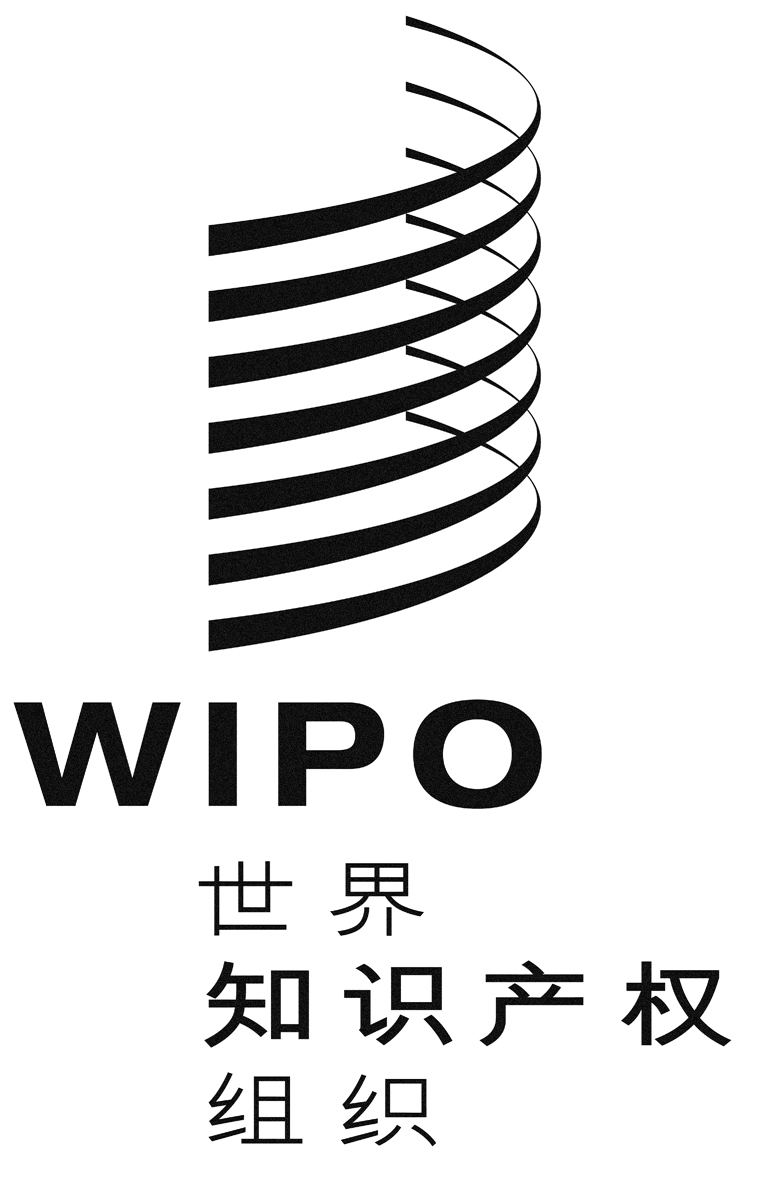 CMM/ld/wg/14/6MM/ld/wg/14/6MM/ld/wg/14/6原 文：英文原 文：英文原 文：英文日 期：2016年6月17日  日 期：2016年6月17日  日 期：2016年6月17日  短期短期向圆桌会议报告工作组圆桌会议马德里体系的地域覆盖面绩效框架规范业务的处理时间(最长处理时间)E-Madrid(电子马德里)代替转变新型商标删减分类原则更正主管局证明中商标的一致性不同字符的商标满足要求国际局的审查做法(公布)马德里体系的地域覆盖面绩效框架规范业务的处理时间(最长处理时间)E-Madrid(电子马德里)代替转变新型商标删减分类原则更正主管局证明中商标的一致性不同字符的商标满足要求国际局的审查做法(公布)马德里体系的地域覆盖面绩效框架规范业务的处理时间(最长处理时间)E-Madrid(电子马德里)代替转变新型商标删减分类原则更正主管局证明中商标的一致性不同字符的商标满足要求国际局的审查做法(公布)马德里体系的地域覆盖面绩效框架规范业务的处理时间(最长处理时间)E-Madrid(电子马德里)代替转变新型商标删减分类原则更正主管局证明中商标的一致性不同字符的商标满足要求国际局的审查做法(公布)马德里体系的地域覆盖面绩效框架规范业务的处理时间(最长处理时间)E-Madrid(电子马德里)代替转变新型商标删减分类原则更正主管局证明中商标的一致性不同字符的商标满足要求国际局的审查做法(公布)马德里体系的地域覆盖面绩效框架规范业务的处理时间(最长处理时间)E-Madrid(电子马德里)代替转变新型商标删减分类原则更正主管局证明中商标的一致性不同字符的商标满足要求国际局的审查做法(公布)马德里体系的地域覆盖面绩效框架规范业务的处理时间(最长处理时间)E-Madrid(电子马德里)马德里体系的地域覆盖面绩效框架规范业务的处理时间(最长处理时间)E-Madrid(电子马德里)中期中期马德里体系的地域覆盖面绩效框架规范业务的处理时间(最长处理时间)E-Madrid(电子马德里)马德里体系的地域覆盖面绩效框架规范业务的处理时间(最长处理时间)E-Madrid(电子马德里)工作组圆桌会议马德里体系的地域覆盖面绩效框架规范业务的处理时间(最长处理时间)E-Madrid(电子马德里)协调答复临时驳回的时限更正规费修订和缴费选项是否缩短依附期国际局的审查做法(公布)减少分类做法的不一致更新国际注册证马德里体系的地域覆盖面绩效框架规范业务的处理时间(最长处理时间)E-Madrid(电子马德里)协调答复临时驳回的时限更正规费修订和缴费选项是否缩短依附期国际局的审查做法(公布)减少分类做法的不一致更新国际注册证马德里体系的地域覆盖面绩效框架规范业务的处理时间(最长处理时间)E-Madrid(电子马德里)协调答复临时驳回的时限更正规费修订和缴费选项是否缩短依附期国际局的审查做法(公布)减少分类做法的不一致更新国际注册证马德里体系的地域覆盖面绩效框架规范业务的处理时间(最长处理时间)E-Madrid(电子马德里)协调答复临时驳回的时限更正规费修订和缴费选项是否缩短依附期国际局的审查做法(公布)减少分类做法的不一致更新国际注册证马德里体系的地域覆盖面绩效框架规范业务的处理时间(最长处理时间)E-Madrid(电子马德里)马德里体系的地域覆盖面绩效框架规范业务的处理时间(最长处理时间)E-Madrid(电子马德里)长期长期马德里体系的地域覆盖面绩效框架规范业务的处理时间(最长处理时间)E-Madrid(电子马德里)马德里体系的地域覆盖面绩效框架规范业务的处理时间(最长处理时间)E-Madrid(电子马德里)申请资格文件MM/LD/WG/14/4“四、有关各局的可选方案”中列出的议题审查程序商品和服务清单的范围(是否脱钩)申请资格文件MM/LD/WG/14/4“四、有关各局的可选方案”中列出的议题审查程序商品和服务清单的范围(是否脱钩)马德里体系的地域覆盖面绩效框架规范业务的处理时间(最长处理时间)E-Madrid(电子马德里)申请资格文件MM/LD/WG/14/4“四、有关各局的可选方案”中列出的议题审查程序商品和服务清单的范围(是否脱钩)申请资格文件MM/LD/WG/14/4“四、有关各局的可选方案”中列出的议题审查程序商品和服务清单的范围(是否脱钩)马德里体系的地域覆盖面绩效框架规范业务的处理时间(最长处理时间)E-Madrid(电子马德里)申请资格文件MM/LD/WG/14/4“四、有关各局的可选方案”中列出的议题审查程序商品和服务清单的范围(是否脱钩)申请资格文件MM/LD/WG/14/4“四、有关各局的可选方案”中列出的议题审查程序商品和服务清单的范围(是否脱钩)马德里体系的地域覆盖面绩效框架规范业务的处理时间(最长处理时间)E-Madrid(电子马德里)